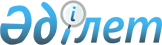 О внесении изменений и дополнений в решение районного маслихата от 11 апреля 2014 года № 27/6 "Об утверждении правил оказания социальной помощи, установления размеров и определения перечня отдельных категорий нуждающихся граждан"
					
			Утративший силу
			
			
		
					Решение Шиелийского районного маслихата Кызылординской области от 02 марта 2015 года № 37/7. Зарегистрировано Департаментом юстиции Кызылординской области 26 апреля 2015 года № 4925. Утратило силу решением Шиелийского районного маслихата Кызылординской области от 04 мая 2016 года № 40/6      Сноска. Утратило силу решением Шиелийского районного маслихата Кызылординской области от 04.05.2016 № 40/6 (вводится в действие со дня подписания).

      В соответствиис Законом Республики Казахстан от 23 января 2001 года № 148 "О местном государственном управлении и самоуправлении в Республике Казахстан", Законом Республики Казахстан от 28 апреля 1995 года № 2247 "О льготах и социальной защите участников, инвалидов Великой Отечественной войны и лиц, приравненных к ним", Законом Республики Казахстан от 12 декабря 1995 года № 2676 "О государственных наградах Республики Казахстан", Законом Республики Казахстан от 5 апреля 1999 года № 365 "О специальном государственном пособии в Республике Казахстан" и постановлением Правительства Республики Казахстан № 504 от 21 мая 2013 года "Об утверждении Типовых правил оказания социальной помощи, установления размеров и определения перечня отдельных категорий нуждающихся граждан", постановлением Правительства Республики Казахстан № 161 от 31 января 2001 года "Об утверждении Правил назначения и выплаты специального государственного пособия" маслихат Шиелийского района РЕШИЛ:

       Внести в решение Шиелийского районного маслихата от 11 апреля 2014 года за № 27/6 "Об утверждени правил оказания социальной помощи, установленияразмеров и определения перечня отдельных категорий нуждающихсяграждан" (зарегистрировано в реестре государственной регистрации нормативных правовых актом за номером 4643, от 11 апреля 2014 года, опубликовано в газете "Өскен Өңір" от 17 мая 2014 года за №34) следующие изменения и дополнения: 

      в Правилах оказания социальной помощи, установления рахмеров и определения перечня отдельных категорий нуждающихся граждан, утвержденных указанным решением:

      дополнить пункт 6 подпунктом 12-1):

      "12-1) дети заболевшие болезнью гемотологическими заболеваниями, включая гемобластозы и апластическую анемию состоящие на диспансерном учете"

      подпункт 1) пункта 8 изложить в следующей новой редакции:

      "1) ко Дню Победы – 9 мая:

      не вступившим в повторный брак вдовам воинов, погибших (умерших, пропавших без вести) в Великой Отечественной войне; бывшим несовершеннолетним узникам концлагерей, гетто и других мест принудительного содержания, созданных фашистами и их союзниками в период второй мировой войны – 40 месячного расчетного показателя;

      лицам, награжденным орденами и медалями бывшего Союза ССР за самоотверженный труд и безупречную воинскую службу в тылу в годы Великой Отечественной войны – 20 месячного расчетного показателя;

      лицам, проработавшим (прослужившим) не менее шести месяцев с 22 июня 1941 года по 9 мая 1945 года и не награжденным орденами и медалями бывшего Союза ССР за самоотверженный труд и безупречную воинскую службу в тылу в годы Великой Отечественной войны –30 месячного расчетного показателя.";

      участникам и инвалидам Великой Отечественной войны – единовременная помощь – 150000 тенге;

      дополнить пунктом 12-1 следующего содержания:

      "12-1. Детям, состоящим на диспансерном учете с гематологическими заболеваниями, включая гемобластозы и апластическую анемию предоставляетсяежемесячная социальная помощь на получение лекарства, в размере – предельного размера не превышающего 7,6 месячного расчетного показателя".

       Настоящее решение вводится в действие по истечении десяти календарных дней после дня первого официального опубликования.


					© 2012. РГП на ПХВ «Институт законодательства и правовой информации Республики Казахстан» Министерства юстиции Республики Казахстан
				
      Председатель внеочередной

      ХХХҮІІ сессии районного маслихата,

      секретарь районного маслихата:

А.Оразбекулы

      "СОГЛАСОВАНО"

      Руководитель государственного

      учреждения "Управление координации

      занятости и социальных программ

      по Кызылординской области"

      _______________ Ж.Жылкышиева

      " 2 " марта 2015 года
